Извещение о проведении аукциона на право заключения договороваренды земельных участковНаименование организатора аукциона: Муниципальное бюджетное учреждение "Управление муниципального имущества и землепользования" администрации МР "Сулейман-Стальский район.Уполномоченный орган: комитет по управлению имуществом и земельным отношениям.Местонахождение организатора аукциона: 368761, Республика Дагестан, С.Стальский район, с.Касумкент, ул. Ленина №36.Почтовый адрес:  368761, Республика Дагестан, С.Стальский район, с.Касумкент, ул. Ленина №36.Адрес электронной почты: zemkom3@rambler.ruКонтактные телефоны организатора торгов: Форма проведения аукциона:Аукцион, открытый.Предмет аукциона – право заключения договора аренды на земельный участок.1.1. Лот № 1: Земельный участок с кадастровым номером 05:13:000009:2081, площадью 270 кв.м., местоположение: РД, Сулейман-Стальский район, с. Даркуш-Казмаляр, земельный участок расположен в пределах кадастрового квартала 05:13:000009, категория земель: земли населенных пунктов, разрешенное использование: Предпринимательство.         Начальный размер платы: 1795 рублей         Срок аренды: 10 лет.          Шаг аукциона ( 3%) – 54 руб.         Задаток (20%)  -359  руб.          Существующие ограничения (обременения) права: не зарегистрировано.            Границы земельного участка: согласно выписки из ЕГРН.    Технические условия:1) техническая возможность подключения объекта к сети электроснабжения отсутствует.Сетевая организация осуществляет процедуру технологического присоединения в соответствии с Правилами технологического присоединения энергопринимающих устройств юридических и физических лиц к электрическим сетям, утв. Постановлением Правительства РФ от 27.12.2004 № 861 Для обеспечения технической возможности подключения к электросетям необходимо выполнение мероприятий по установке ВПУ на опорах ВЛИ-0,4 кВ от опоры №7 от КТП 30/250 кВа  (ориентировочная строительная длина 0,05км). 2) техническая возможность подключения объекта к сети газораспределения не предусмотрено.        3) техническая возможность подключения объекта к сети водоснабжения  не предусмотрено.        4) техническая возможность подключения объекта к сети водоотведения не предусмотрено.        5) техническая возможность подключения объекта к сети теплоснабжения не предусмотрено.        Градостроительный план земельного участкаNОписание границ (образуемого земельного участка) земельного участка:Реквизиты проекта планировки территории и (или) проекта межевания территории в случае, если земельный участок расположен в границах территории, в отношении которой утверждены проект планировки территории и (или) проект межевания территории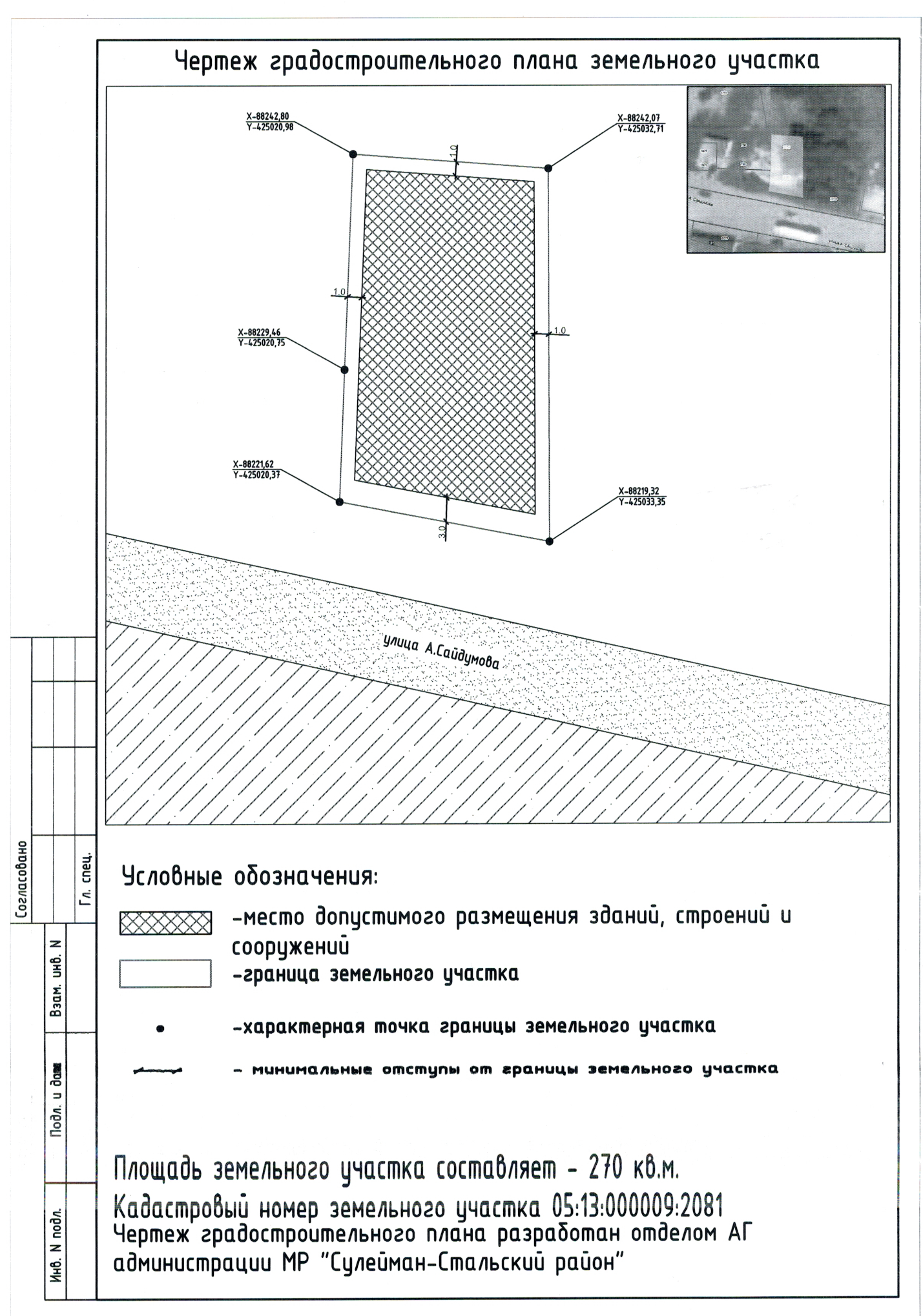 2. Информация о градостроительном регламенте либо требованиях к назначению, параметрам и размещению объекта капитального строительства на земельном участке, на который действие градостроительного регламента не распространяется или для которого градостроительный регламент не устанавливается Земельный участок расположен в территориальной зоне: ОД(К). Комплексная общественно-деловая зона2.1.Реквизиты акта органа государственной власти субъекта Российской Федерации, органа местного самоуправления, содержащего градостроительный регламент либо реквизиты акта федерального органа государственной власти, органа государственной власти субъекта Российской Федерации, органа местного самоуправления, иной организации, определяющего, в соответствии с федеральными законами, порядок использования земельного участка, на который действие градостроительного регламента не распространяется или для которого градостроительный регламент не устанавливается Градостроительный регламент земельного участка установлен в составе правил землепользования застройки, Собрания депутатов муниципального образования «село Даркуш-Казмаляр»2.2. Информация о видах разрешенного использования земельного участкаГрадостроительные регламенты. Общественно-деловая зонаПредельные (минимальные и (или) максимальные) размеры земельных участков и предельные параметры разрешенного строительства, реконструкции объектов капитального строительства:1. Минимальные площади земельных участков объектов общественной застройки, обслуживающих зданий и сооружений определяются на основе норм СП 42.13330.2011. «Свод правил. Градостроительство. Планировка и застройка городских и сельских поселений. (Актуализированная редакция СНиП 2.07.01-89*)», СНиП 30-102-99 "Планировка и застройка территорий малоэтажного строительства" и иных действующих нормативов, в том числе региональных нормативов градостроительного проектирования Республики Дагестан.1.Нормируемая площадь земельного участка. Для киоска: - минимальная - 10,0 кв. м; - максимальная - 25,0 кв. м.Для павильона и торговых помещений:- минимальная 25 кв. м; - максимальная 5000,0 кв. м.2. Предельное кол-во этажей- 3 этажа.3. Расстояние между боковой границей участка (не прилегающей к красной линии) и основным строением – согласно строительным нормам и правилам.4. Расстояние между границей участка со стороны ввода инженерных сетей и основным строением – согласно строительным нормам и правилам.5. Общая площадь застройки участка по отношению к площади участка не должна превышать 80%.2.3. Предельные (минимальные и (или) максимальные) размеры земельного участка и предельные параметры разрешенного строительства, реконструкции объекта капитального строительства, установленные градостроительным регламентом для территориальной зоны, в которой расположен земельный участок:2.4. Требования к назначению, параметрам и размещению объекта капитального строительства на земельном участке, на который действие градостроительного регламента не распространяется или для которого градостроительный регламент не устанавливается (за исключением случая, предусмотренного пунктом 7.1 части 3 статьи 57.3 Градостроительного кодекса Российской Федерации):2.5. Предельные параметры разрешенного строительства, реконструкции объекта капитального строительства, установленные положением об особо охраняемых природных территориях, в случае выдачи градостроительного плана земельного участка в отношении земельного участка, расположенного в границах особо охраняемой природной территории:3.Информация о расположенных в границах земельного участка объектах капитального строительства и объектах культурного наследия3.1. Объекты капитального строительства3.2. Объекты, включенные в единый государственный реестр объектов культурного наследия (памятников истории и культуры) народов Российской Федерации4.Информация о расчетных показателях минимально допустимого уровня обеспеченности территории объектами коммунальной, транспортной, социальной инфраструктур и расчетных показателях максимально допустимого уровня территориальной доступности указанных объектов для населения в случае, если земельный участок расположен в границах территории, в отношении которой предусматривается осуществление деятельности по комплексному и устойчивому развитию территории:5.Информация об ограничениях использования земельного участка, в том числе если земельный участок полностью или частично расположен в границах зон с особыми условиями использования территорий6.Информация о границах зон с особыми условиями использования территорий, если земельный участок полностью или частично расположен в границах таких зон:7.Информация о границах публичных сервитутов8.Номер и (или) наименование элемента планировочной структуры, в границах которого расположен земельный участок  Часть территории сельского поселения «село Даркуш-Казмаляр» муниципального района Сулейман-Стальский район9.Информация о технических условиях подключения (технологического присоединения) объектов капитального строительства к сетям инженерно-технического обеспечения, определенных с учетом программ комплексного развития систем коммунальной инфраструктуры поселения, городского округа10.Реквизиты нормативных правовых актов субъекта Российской Федерации, муниципальных правовых актов, устанавливающих требования к благоустройству территории11.Информация о красных линиях: Информация отсутствуетДля участия в аукционе заявители представляют в установленный в извещении о проведении аукциона  срок следующие документы: 1) заявка на участие в аукционе по установленной в извещении о проведении аукциона форме с указанием банковских реквизитов счета для возврата задатка; 2) копии документов, удостоверяющих личность заявителя (для граждан); 3) надлежащим образом заверенный перевод на русский язык документов о государственной регистрации юридического лица в соответствии с законодательством иностранного государства в случае, если заявителем является иностранное юридическое лицо; 4) документы, подтверждающие внесение задатка.Форму заявки на участие в аукционе можно получить у Организатора торгов или на сайте www.torgi.gov.ru.  Заявки для участия в торгах с документами с описью принимаются комиссией по проведению торгов по адресу: РД, С.Стальский район, с.Касумкент, ул.Ленина, 36, 2 этаж, каб.18 в рабочие дни с 8  по  16   часов  с 02.06.2022г. по  28.06.2022 г. Время признания заявителей участниками аукциона с 30.06.2022г. по 01.07.2022 года. Организатор аукциона в течение трех дней со дня принятия решения об отказе в проведении аукциона обязан известить участников аукциона об отказе в проведении аукциона и возвратить его участникам внесенные задатки. Извещение об отказе в проведении аукциона размещается на официальном сайте организатором аукциона в течение трех дней со дня принятия данного решения. Победителем аукциона признается участник аукциона, предложивший наибольший размер ежегодной арендной платы за земельный участок . Аукцион, в котором участвовало менее 2 участников, признается несостоявшимся. Результаты аукциона оформляются протоколом, который подписывается организатором торгов и победителем в день проведения аукциона. Протокол аукциона является основанием для заключения договора аренды земельного. Победителю сумма внесенного задатка засчитывается в счет арендной платы за земельный участок, а остальную сумму арендной платы нужно перечислить не позднее 30 дней со дня подписания протокола о результатах торгов. Договор аренды земельного участка  заключается по лотам №1  на 10 лет. В случае если проект договора не подписан в 30 дневной срок по вине Победителя, он теряет право на заключение договора аренды земельного участка. Заявитель имеет право отозвать принятую организатором аукциона заявку на участие в аукционе до дня окончания срока приема заявок. Организатор аукциона обязан возвратить заявителю внесенный им задаток в течение трех рабочих дней со дня поступления уведомления об отзыве заявки. В случае отзыва заявки заявителем позднее дня окончания срока приема заявок задаток возвращается в порядке, установленном для участников аукциона. Задатки, внесенные участниками аукциона, не признанными победителями, подлежат возврату в течение 3 банковских дней после подписания протокола рассмотрения заявок. До подачи заявки необходимо перечислить сумму задатка на следующие реквизиты организатора торгов: УФК по РД (МБУ «УМИЗ» администрации «Сулейман-Стальский район», л/сч 20036Щ11800),  ИНН 0529011589, КПП052901001, р/с № 03234643826470000300  в Отделение- НБ Республика Дагестан г. Махачкала, БИК 018209001, КБК 00000000000000000120, ОКТМО 82647445,  назначение платежа: Задаток за участие в аукционе, которое состоится 05.07.2022г. лот №__.Телефон: 8 (928) 5544406 Контактное лицо: Габибов Абдулмуталиб ТеймуровичРФ-05-4-30-2-04-2022-00155Градостроительный план земельного участка подготовлен на основании заявления директора МБУ «УМИЗ» Гасанова Н.А.(без даты)Градостроительный план земельного участка подготовлен на основании заявления директора МБУ «УМИЗ» Гасанова Н.А.(без даты)Градостроительный план земельного участка подготовлен на основании заявления директора МБУ «УМИЗ» Гасанова Н.А.(без даты)Градостроительный план земельного участка подготовлен на основании заявления директора МБУ «УМИЗ» Гасанова Н.А.(без даты)Градостроительный план земельного участка подготовлен на основании заявления директора МБУ «УМИЗ» Гасанова Н.А.(без даты)Градостроительный план земельного участка подготовлен на основании заявления директора МБУ «УМИЗ» Гасанова Н.А.(без даты)Градостроительный план земельного участка подготовлен на основании заявления директора МБУ «УМИЗ» Гасанова Н.А.(без даты)Градостроительный план земельного участка подготовлен на основании заявления директора МБУ «УМИЗ» Гасанова Н.А.(без даты)Градостроительный план земельного участка подготовлен на основании заявления директора МБУ «УМИЗ» Гасанова Н.А.(без даты)Градостроительный план земельного участка подготовлен на основании заявления директора МБУ «УМИЗ» Гасанова Н.А.(без даты)Градостроительный план земельного участка подготовлен на основании заявления директора МБУ «УМИЗ» Гасанова Н.А.(без даты)Градостроительный план земельного участка подготовлен на основании заявления директора МБУ «УМИЗ» Гасанова Н.А.(без даты)Градостроительный план земельного участка подготовлен на основании заявления директора МБУ «УМИЗ» Гасанова Н.А.(без даты)Градостроительный план земельного участка подготовлен на основании заявления директора МБУ «УМИЗ» Гасанова Н.А.(без даты)Градостроительный план земельного участка подготовлен на основании заявления директора МБУ «УМИЗ» Гасанова Н.А.(без даты)Градостроительный план земельного участка подготовлен на основании заявления директора МБУ «УМИЗ» Гасанова Н.А.(без даты)Градостроительный план земельного участка подготовлен на основании заявления директора МБУ «УМИЗ» Гасанова Н.А.(без даты)Градостроительный план земельного участка подготовлен на основании заявления директора МБУ «УМИЗ» Гасанова Н.А.(без даты)Градостроительный план земельного участка подготовлен на основании заявления директора МБУ «УМИЗ» Гасанова Н.А.(без даты)Градостроительный план земельного участка подготовлен на основании заявления директора МБУ «УМИЗ» Гасанова Н.А.(без даты)Градостроительный план земельного участка подготовлен на основании заявления директора МБУ «УМИЗ» Гасанова Н.А.(без даты)Градостроительный план земельного участка подготовлен на основании заявления директора МБУ «УМИЗ» Гасанова Н.А.(без даты)Градостроительный план земельного участка подготовлен на основании заявления директора МБУ «УМИЗ» Гасанова Н.А.(без даты)Градостроительный план земельного участка подготовлен на основании заявления директора МБУ «УМИЗ» Гасанова Н.А.(без даты)Градостроительный план земельного участка подготовлен на основании заявления директора МБУ «УМИЗ» Гасанова Н.А.(без даты)(реквизиты заявления правообладателя земельного участка, иного лица в случае, предусмотренном частью 1.1 статьи 57.3 Градостроительного кодекса Российской Федерации," с указанием ф.и.о. заявителя – физического лица, либо реквизиты заявления и наименование заявителя – юридического лица о выдаче градостроительного плана земельного участка)(реквизиты заявления правообладателя земельного участка, иного лица в случае, предусмотренном частью 1.1 статьи 57.3 Градостроительного кодекса Российской Федерации," с указанием ф.и.о. заявителя – физического лица, либо реквизиты заявления и наименование заявителя – юридического лица о выдаче градостроительного плана земельного участка)(реквизиты заявления правообладателя земельного участка, иного лица в случае, предусмотренном частью 1.1 статьи 57.3 Градостроительного кодекса Российской Федерации," с указанием ф.и.о. заявителя – физического лица, либо реквизиты заявления и наименование заявителя – юридического лица о выдаче градостроительного плана земельного участка)(реквизиты заявления правообладателя земельного участка, иного лица в случае, предусмотренном частью 1.1 статьи 57.3 Градостроительного кодекса Российской Федерации," с указанием ф.и.о. заявителя – физического лица, либо реквизиты заявления и наименование заявителя – юридического лица о выдаче градостроительного плана земельного участка)(реквизиты заявления правообладателя земельного участка, иного лица в случае, предусмотренном частью 1.1 статьи 57.3 Градостроительного кодекса Российской Федерации," с указанием ф.и.о. заявителя – физического лица, либо реквизиты заявления и наименование заявителя – юридического лица о выдаче градостроительного плана земельного участка)(реквизиты заявления правообладателя земельного участка, иного лица в случае, предусмотренном частью 1.1 статьи 57.3 Градостроительного кодекса Российской Федерации," с указанием ф.и.о. заявителя – физического лица, либо реквизиты заявления и наименование заявителя – юридического лица о выдаче градостроительного плана земельного участка)(реквизиты заявления правообладателя земельного участка, иного лица в случае, предусмотренном частью 1.1 статьи 57.3 Градостроительного кодекса Российской Федерации," с указанием ф.и.о. заявителя – физического лица, либо реквизиты заявления и наименование заявителя – юридического лица о выдаче градостроительного плана земельного участка)(реквизиты заявления правообладателя земельного участка, иного лица в случае, предусмотренном частью 1.1 статьи 57.3 Градостроительного кодекса Российской Федерации," с указанием ф.и.о. заявителя – физического лица, либо реквизиты заявления и наименование заявителя – юридического лица о выдаче градостроительного плана земельного участка)(реквизиты заявления правообладателя земельного участка, иного лица в случае, предусмотренном частью 1.1 статьи 57.3 Градостроительного кодекса Российской Федерации," с указанием ф.и.о. заявителя – физического лица, либо реквизиты заявления и наименование заявителя – юридического лица о выдаче градостроительного плана земельного участка)(реквизиты заявления правообладателя земельного участка, иного лица в случае, предусмотренном частью 1.1 статьи 57.3 Градостроительного кодекса Российской Федерации," с указанием ф.и.о. заявителя – физического лица, либо реквизиты заявления и наименование заявителя – юридического лица о выдаче градостроительного плана земельного участка)(реквизиты заявления правообладателя земельного участка, иного лица в случае, предусмотренном частью 1.1 статьи 57.3 Градостроительного кодекса Российской Федерации," с указанием ф.и.о. заявителя – физического лица, либо реквизиты заявления и наименование заявителя – юридического лица о выдаче градостроительного плана земельного участка)(реквизиты заявления правообладателя земельного участка, иного лица в случае, предусмотренном частью 1.1 статьи 57.3 Градостроительного кодекса Российской Федерации," с указанием ф.и.о. заявителя – физического лица, либо реквизиты заявления и наименование заявителя – юридического лица о выдаче градостроительного плана земельного участка)(реквизиты заявления правообладателя земельного участка, иного лица в случае, предусмотренном частью 1.1 статьи 57.3 Градостроительного кодекса Российской Федерации," с указанием ф.и.о. заявителя – физического лица, либо реквизиты заявления и наименование заявителя – юридического лица о выдаче градостроительного плана земельного участка)(реквизиты заявления правообладателя земельного участка, иного лица в случае, предусмотренном частью 1.1 статьи 57.3 Градостроительного кодекса Российской Федерации," с указанием ф.и.о. заявителя – физического лица, либо реквизиты заявления и наименование заявителя – юридического лица о выдаче градостроительного плана земельного участка)(реквизиты заявления правообладателя земельного участка, иного лица в случае, предусмотренном частью 1.1 статьи 57.3 Градостроительного кодекса Российской Федерации," с указанием ф.и.о. заявителя – физического лица, либо реквизиты заявления и наименование заявителя – юридического лица о выдаче градостроительного плана земельного участка)(реквизиты заявления правообладателя земельного участка, иного лица в случае, предусмотренном частью 1.1 статьи 57.3 Градостроительного кодекса Российской Федерации," с указанием ф.и.о. заявителя – физического лица, либо реквизиты заявления и наименование заявителя – юридического лица о выдаче градостроительного плана земельного участка)(реквизиты заявления правообладателя земельного участка, иного лица в случае, предусмотренном частью 1.1 статьи 57.3 Градостроительного кодекса Российской Федерации," с указанием ф.и.о. заявителя – физического лица, либо реквизиты заявления и наименование заявителя – юридического лица о выдаче градостроительного плана земельного участка)(реквизиты заявления правообладателя земельного участка, иного лица в случае, предусмотренном частью 1.1 статьи 57.3 Градостроительного кодекса Российской Федерации," с указанием ф.и.о. заявителя – физического лица, либо реквизиты заявления и наименование заявителя – юридического лица о выдаче градостроительного плана земельного участка)(реквизиты заявления правообладателя земельного участка, иного лица в случае, предусмотренном частью 1.1 статьи 57.3 Градостроительного кодекса Российской Федерации," с указанием ф.и.о. заявителя – физического лица, либо реквизиты заявления и наименование заявителя – юридического лица о выдаче градостроительного плана земельного участка)(реквизиты заявления правообладателя земельного участка, иного лица в случае, предусмотренном частью 1.1 статьи 57.3 Градостроительного кодекса Российской Федерации," с указанием ф.и.о. заявителя – физического лица, либо реквизиты заявления и наименование заявителя – юридического лица о выдаче градостроительного плана земельного участка)(реквизиты заявления правообладателя земельного участка, иного лица в случае, предусмотренном частью 1.1 статьи 57.3 Градостроительного кодекса Российской Федерации," с указанием ф.и.о. заявителя – физического лица, либо реквизиты заявления и наименование заявителя – юридического лица о выдаче градостроительного плана земельного участка)(реквизиты заявления правообладателя земельного участка, иного лица в случае, предусмотренном частью 1.1 статьи 57.3 Градостроительного кодекса Российской Федерации," с указанием ф.и.о. заявителя – физического лица, либо реквизиты заявления и наименование заявителя – юридического лица о выдаче градостроительного плана земельного участка)(реквизиты заявления правообладателя земельного участка, иного лица в случае, предусмотренном частью 1.1 статьи 57.3 Градостроительного кодекса Российской Федерации," с указанием ф.и.о. заявителя – физического лица, либо реквизиты заявления и наименование заявителя – юридического лица о выдаче градостроительного плана земельного участка)(реквизиты заявления правообладателя земельного участка, иного лица в случае, предусмотренном частью 1.1 статьи 57.3 Градостроительного кодекса Российской Федерации," с указанием ф.и.о. заявителя – физического лица, либо реквизиты заявления и наименование заявителя – юридического лица о выдаче градостроительного плана земельного участка)(реквизиты заявления правообладателя земельного участка, иного лица в случае, предусмотренном частью 1.1 статьи 57.3 Градостроительного кодекса Российской Федерации," с указанием ф.и.о. заявителя – физического лица, либо реквизиты заявления и наименование заявителя – юридического лица о выдаче градостроительного плана земельного участка)Местонахождение земельного участкаМестонахождение земельного участкаМестонахождение земельного участкаМестонахождение земельного участкаМестонахождение земельного участкаМестонахождение земельного участкаМестонахождение земельного участкаМестонахождение земельного участкаМестонахождение земельного участкаМестонахождение земельного участкаМестонахождение земельного участкаМестонахождение земельного участкаМестонахождение земельного участкаМестонахождение земельного участкаМестонахождение земельного участкаМестонахождение земельного участкаМестонахождение земельного участкаМестонахождение земельного участкаМестонахождение земельного участкаМестонахождение земельного участкаМестонахождение земельного участкаМестонахождение земельного участкаМестонахождение земельного участкаМестонахождение земельного участкаМестонахождение земельного участкаРеспублика ДагестанРеспублика ДагестанРеспублика ДагестанРеспублика ДагестанРеспублика ДагестанРеспублика ДагестанРеспублика ДагестанРеспублика ДагестанРеспублика ДагестанРеспублика ДагестанРеспублика ДагестанРеспублика ДагестанРеспублика ДагестанРеспублика ДагестанРеспублика ДагестанРеспублика ДагестанРеспублика ДагестанРеспублика ДагестанРеспублика ДагестанРеспублика ДагестанРеспублика ДагестанРеспублика ДагестанРеспублика ДагестанРеспублика ДагестанРеспублика Дагестан(субъект Российской Федерации)(субъект Российской Федерации)(субъект Российской Федерации)(субъект Российской Федерации)(субъект Российской Федерации)(субъект Российской Федерации)(субъект Российской Федерации)(субъект Российской Федерации)(субъект Российской Федерации)(субъект Российской Федерации)(субъект Российской Федерации)(субъект Российской Федерации)(субъект Российской Федерации)(субъект Российской Федерации)(субъект Российской Федерации)(субъект Российской Федерации)(субъект Российской Федерации)(субъект Российской Федерации)(субъект Российской Федерации)(субъект Российской Федерации)(субъект Российской Федерации)(субъект Российской Федерации)(субъект Российской Федерации)(субъект Российской Федерации)(субъект Российской Федерации)Муниципальный район «Сулейман-Стальский район»Муниципальный район «Сулейман-Стальский район»Муниципальный район «Сулейман-Стальский район»Муниципальный район «Сулейман-Стальский район»Муниципальный район «Сулейман-Стальский район»Муниципальный район «Сулейман-Стальский район»Муниципальный район «Сулейман-Стальский район»Муниципальный район «Сулейман-Стальский район»Муниципальный район «Сулейман-Стальский район»Муниципальный район «Сулейман-Стальский район»Муниципальный район «Сулейман-Стальский район»Муниципальный район «Сулейман-Стальский район»Муниципальный район «Сулейман-Стальский район»Муниципальный район «Сулейман-Стальский район»Муниципальный район «Сулейман-Стальский район»Муниципальный район «Сулейман-Стальский район»Муниципальный район «Сулейман-Стальский район»Муниципальный район «Сулейман-Стальский район»Муниципальный район «Сулейман-Стальский район»Муниципальный район «Сулейман-Стальский район»Муниципальный район «Сулейман-Стальский район»Муниципальный район «Сулейман-Стальский район»Муниципальный район «Сулейман-Стальский район»Муниципальный район «Сулейман-Стальский район»Муниципальный район «Сулейман-Стальский район»(муниципальным район или городской округ)(муниципальным район или городской округ)(муниципальным район или городской округ)(муниципальным район или городской округ)(муниципальным район или городской округ)(муниципальным район или городской округ)(муниципальным район или городской округ)(муниципальным район или городской округ)(муниципальным район или городской округ)(муниципальным район или городской округ)(муниципальным район или городской округ)(муниципальным район или городской округ)(муниципальным район или городской округ)(муниципальным район или городской округ)(муниципальным район или городской округ)(муниципальным район или городской округ)(муниципальным район или городской округ)(муниципальным район или городской округ)(муниципальным район или городской округ)(муниципальным район или городской округ)(муниципальным район или городской округ)(муниципальным район или городской округ)(муниципальным район или городской округ)(муниципальным район или городской округ)(муниципальным район или городской округ)«село Даркуш-Казмаляр»«село Даркуш-Казмаляр»«село Даркуш-Казмаляр»«село Даркуш-Казмаляр»«село Даркуш-Казмаляр»«село Даркуш-Казмаляр»«село Даркуш-Казмаляр»«село Даркуш-Казмаляр»«село Даркуш-Казмаляр»«село Даркуш-Казмаляр»«село Даркуш-Казмаляр»«село Даркуш-Казмаляр»«село Даркуш-Казмаляр»«село Даркуш-Казмаляр»«село Даркуш-Казмаляр»«село Даркуш-Казмаляр»«село Даркуш-Казмаляр»«село Даркуш-Казмаляр»«село Даркуш-Казмаляр»«село Даркуш-Казмаляр»«село Даркуш-Казмаляр»«село Даркуш-Казмаляр»«село Даркуш-Казмаляр»«село Даркуш-Казмаляр»«село Даркуш-Казмаляр»(поселение)(поселение)(поселение)(поселение)(поселение)(поселение)(поселение)(поселение)(поселение)(поселение)(поселение)(поселение)(поселение)(поселение)(поселение)(поселение)(поселение)(поселение)(поселение)(поселение)(поселение)(поселение)(поселение)(поселение)(поселение)Обозначение (номер) характерной точкиПеречень координат характерных точек в системе координат, используемой для ведения Единого государственного реестра недвижимостиПеречень координат характерных точек в системе координат, используемой для ведения Единого государственного реестра недвижимостиОбозначение (номер) характерной точкиXY188242,80425020,98288242,07425032,71388219,32425033,35488221,62425020,37588229,46425020,72Кадастровый номер земельного участка (при наличии) или в случае, предусмотренном частью 1.1 статьи 57.3 Градостроительного кодекса Российской Федерации, условный номер образуемого земельного участка на основании утвержденных проекта межевания территории и (или) схемы расположения земельного участка или земельных участков на кадастровом плане территорииКадастровый номер земельного участка (при наличии) или в случае, предусмотренном частью 1.1 статьи 57.3 Градостроительного кодекса Российской Федерации, условный номер образуемого земельного участка на основании утвержденных проекта межевания территории и (или) схемы расположения земельного участка или земельных участков на кадастровом плане территорииКадастровый номер земельного участка (при наличии) или в случае, предусмотренном частью 1.1 статьи 57.3 Градостроительного кодекса Российской Федерации, условный номер образуемого земельного участка на основании утвержденных проекта межевания территории и (или) схемы расположения земельного участка или земельных участков на кадастровом плане территории 05:13:000009:2081 05:13:000009:2081 05:13:000009:2081Площадь земельного участка 270 кв.м.Площадь земельного участка 270 кв.м.Площадь земельного участка 270 кв.м.Информация о расположенных в границах земельного участка объектах капитального строительстваИнформация о расположенных в границах земельного участка объектах капитального строительстваИнформация о расположенных в границах земельного участка объектах капитального строительстваОбъекты капитального строительства: отсутствует (схема прилагается) Объекты капитального строительства: отсутствует (схема прилагается) Объекты капитального строительства: отсутствует (схема прилагается) Информация о границах зоны планируемого размещения объекта капитального строительства в соответствии с утвержденным проектом планировки территории (при наличии) Информация о границах зоны планируемого размещения объекта капитального строительства в соответствии с утвержденным проектом планировки территории (при наличии) Информация о границах зоны планируемого размещения объекта капитального строительства в соответствии с утвержденным проектом планировки территории (при наличии) Обозначение (номер) характерной точкиПеречень координат характерных точек в системе координат, используемой для ведения Единого государственного реестра недвижимостиПеречень координат характерных точек в системе координат, используемой для ведения Единого государственного реестра недвижимостиОбозначение (номер) характерной точкиXY---(указывается в случае, если земельный участок расположен в границах территории в отношении которой утверждены проект планировки территории и(или) проект межевания территории)Наименование территориальной зоны (код территориальной зоны)Основные виды РИ (Код вида РИ)Условно разрешенные виды РИ(Код вида РИ)Вспомогательные виды РИ(Код вида РИ)1234Общественно-деловая зона (ОД)Социальное обслуживание (3.2)Бытовое обслуживание (3.3)Здравоохранение (3.4)Образование и просвещение (3.5)Дошкольное, начальное и среднее общее образование (3.5.1)Культурное развитие (3.6)Религиозное использование (3.7)Общественное управление (3.8)Предпринимательство (4.0)Деловое управление (4.1)Спорт (5.1) Обеспечение спортивно-зрелищных мероприятий (5.1.1)Обеспечение занятий спортом в помещениях (5.1.2)Площадки для занятий спортом (5.1.3)Обслуживание жилой застройки (2.7)Хранение автотранспорта (2.7.1) Коммунальное обслуживание (3.1)Предельные (минимальные и (или) максимальные) размеры земельных участков, в том числе их площадьПредельные (минимальные и (или) максимальные) размеры земельных участков, в том числе их площадьПредельные (минимальные и (или) максимальные) размеры земельных участков, в том числе их площадьМинимальные отступы от границ земельного участка в целях определения мест допустимого размещения зданий, строений, сооружений, за пределами которых запрещено строительство зданий, строений, сооруженийПредельное количество этажей и(или) предельная высота зданий, строений, сооруженийМаксимальный процент застройки в границах
земельного участка, определяемый как отношение суммарной площади земельного участка, которая может быть застроена, ко всей площади земельного участкаТребования к архитектурным решениям объектов капитального строительства, расположенным в границах территории исторического поселения федерального или регионального значенияИные показатели12345678Длина, мШирина, мПлощадь, м2 или га%--270м23м;1м;1м;1м280 -- Причины отнесения земельного участка к виду земельного участка, на который действие градостроительного регламента не распространяется или для которого градостроительный регламент не устанавливаетсяРеквизиты акта, регулирующего использование земельного участкаТребования к использованию земельного участкаТребования к параметрам объекта капитального строительстваТребования к параметрам объекта капитального строительстваТребования к параметрам объекта капитального строительстваТребования к размещению объектов капитального строительстваТребования к размещению объектов капитального строительстваПричины отнесения земельного участка к виду земельного участка, на который действие градостроительного регламента не распространяется или для которого градостроительный регламент не устанавливаетсяРеквизиты акта, регулирующего использование земельного участкаТребования к использованию земельного участкаПредельное количество этажей и(или) предельная высота зданий, строений, сооруженийМаксимальный процент застройки в границах земельного участка, определяемый как отношение суммарной площади земельного участка, которая может быть застроена, ко всей площади земельного участкаИные требования к параметрам объекта капитального строительстваМинимальные отступы от границ земельного участка в целях определения мест допустимого размещения зданий, строений, сооружений, за пределами которых запрещено строительство зданий, строений, сооруженийИные требования к размещению объектов капитального строительства12345678--------Причины отнесения земельного участка к виду земельного участка для которого  градостроительный регламент не устанавливаетсяРеквизиты Положения об особо охраняемой природной территорииРеквизиты утвержденной документации по планировке территорииЗонирование особо охраняемой природной территории  (да/нет) Зонирование особо охраняемой природной территории  (да/нет) Зонирование особо охраняемой природной территории  (да/нет) Зонирование особо охраняемой природной территории  (да/нет) Зонирование особо охраняемой природной территории  (да/нет) Зонирование особо охраняемой природной территории  (да/нет) Зонирование особо охраняемой природной территории  (да/нет) Зонирование особо охраняемой природной территории  (да/нет) Зонирование особо охраняемой природной территории  (да/нет) Причины отнесения земельного участка к виду земельного участка для которого  градостроительный регламент не устанавливаетсяРеквизиты Положения об особо охраняемой природной территорииРеквизиты утвержденной документации по планировке территорииФункциональная зонаВиды разрешенного использования земельного участкаВиды разрешенного использования земельного участкаТребования к параметрам объекта капитального строительстваТребования к параметрам объекта капитального строительстваТребования к параметрам объекта капитального строительстваТребования к параметрам объекта капитального строительстваТребования к размещению объектов капитального строительстваТребования к размещению объектов капитального строительстваПричины отнесения земельного участка к виду земельного участка для которого  градостроительный регламент не устанавливаетсяРеквизиты Положения об особо охраняемой природной территорииРеквизиты утвержденной документации по планировке территорииФункциональная зонаОсновные виды разрешенного использованияВспомогательные виды разрешенного использованияПредельное количество этажей и(или) предельная высота зданий, строений, сооруженийМаксимальный процент застройки в границах земельного участка, определяемый как отношение суммарной площади земельного участка, которая может быть застроена, ко всей площади земельного участкаМаксимальный процент застройки в границах земельного участка, определяемый как отношение суммарной площади земельного участка, которая может быть застроена, ко всей площади земельного участкаИные требования к параметрам объекта капитального строительстваМинимальные отступы от границ земельного участка в целях определения мест допустимого размещения зданий, строений, сооружений, за пределами которых запрещено строительство зданий, строений, сооруженийИные требования к размещению объектов капитального строительства12345678991011--------NНе имеется,Не имеется,(согласно чертежу(ам) градостроительного плана)(назначение объекта капитального строительства, этажность, высотность, общая площадь, площадь застройки)(назначение объекта капитального строительства, этажность, высотность, общая площадь, площадь застройки)инвентаризационный или кадастровый номер,Не имеется.NНе имеетсяНе имеется,Не имеетсяНе имеетсяНе имеется(согласно чертежу(ам) градостроительного плана)(согласно чертежу(ам) градостроительного плана)(назначение объекта культурного наследия, общая площадь, площадь застройки)(назначение объекта культурного наследия, общая площадь, площадь застройки)(назначение объекта культурного наследия, общая площадь, площадь застройки)Информация отсутствуетИнформация отсутствуетИнформация отсутствуетИнформация отсутствуетИнформация отсутствуетИнформация отсутствуетИнформация отсутствует(наименование органа государственной власти, принявшего решение о включении выявленного объекта культурного наследия в реестр, реквизиты этого решения)(наименование органа государственной власти, принявшего решение о включении выявленного объекта культурного наследия в реестр, реквизиты этого решения)(наименование органа государственной власти, принявшего решение о включении выявленного объекта культурного наследия в реестр, реквизиты этого решения)(наименование органа государственной власти, принявшего решение о включении выявленного объекта культурного наследия в реестр, реквизиты этого решения)(наименование органа государственной власти, принявшего решение о включении выявленного объекта культурного наследия в реестр, реквизиты этого решения)(наименование органа государственной власти, принявшего решение о включении выявленного объекта культурного наследия в реестр, реквизиты этого решения)(наименование органа государственной власти, принявшего решение о включении выявленного объекта культурного наследия в реестр, реквизиты этого решения)регистрационный номер в реестререгистрационный номер в реестреИнформация отсутствуетИнформация отсутствуетИнформация отсутствуетотИнформация отсутствует(дата)Информация о расчетных показателях минимально допустимого уровня обеспеченности территорииИнформация о расчетных показателях минимально допустимого уровня обеспеченности территорииИнформация о расчетных показателях минимально допустимого уровня обеспеченности территорииИнформация о расчетных показателях минимально допустимого уровня обеспеченности территорииИнформация о расчетных показателях минимально допустимого уровня обеспеченности территорииИнформация о расчетных показателях минимально допустимого уровня обеспеченности территорииИнформация о расчетных показателях минимально допустимого уровня обеспеченности территорииИнформация о расчетных показателях минимально допустимого уровня обеспеченности территорииИнформация о расчетных показателях минимально допустимого уровня обеспеченности территорииОбъекты коммунальной инфраструктурыОбъекты коммунальной инфраструктурыОбъекты коммунальной инфраструктурыОбъекты транспортной инфраструктурыОбъекты транспортной инфраструктурыОбъекты транспортной инфраструктурыОбъекты социальной инфраструктурыОбъекты социальной инфраструктурыОбъекты социальной инфраструктурыНаименование вида объектаЕдиница измеренияРасчетный показательНаименование вида объектаЕдиница измеренияРасчетный показательНаименование вида объектаЕдиница измеренияРасчетный показатель123456789---------Информация о расчетных показателях максимально допустимого уровня территориальной доступностиИнформация о расчетных показателях максимально допустимого уровня территориальной доступностиИнформация о расчетных показателях максимально допустимого уровня территориальной доступностиИнформация о расчетных показателях максимально допустимого уровня территориальной доступностиИнформация о расчетных показателях максимально допустимого уровня территориальной доступностиИнформация о расчетных показателях максимально допустимого уровня территориальной доступностиИнформация о расчетных показателях максимально допустимого уровня территориальной доступностиИнформация о расчетных показателях максимально допустимого уровня территориальной доступностиИнформация о расчетных показателях максимально допустимого уровня территориальной доступностиНаименование вида объектаЕдиница измеренияРасчетный показательНаименование вида объектаЕдиница измеренияРасчетный показательНаименование вида объектаЕдиница измеренияРасчетный показатель123456789Наименование зоны с особыми условиями использования территории с указанием объекта, в отношении которого установлена такая зонаПеречень координат характерных точек в системе координат, используемой для ведения Единого государственного реестра недвижимостиПеречень координат характерных точек в системе координат, используемой для ведения Единого государственного реестра недвижимостиПеречень координат характерных точек в системе координат, используемой для ведения Единого государственного реестра недвижимостиНаименование зоны с особыми условиями использования территории с указанием объекта, в отношении которого установлена такая зонаОбозначение (номер) характерной точкиXY1234----Обозначение (номер) характерной точкиПеречень координат характерных точек в системе координат, используемой для ведения Единого государственного реестра недвижимостиПеречень координат характерных точек в системе координат, используемой для ведения Единого государственного реестра недвижимостиОбозначение (номер) характерной точкиXY--Приказ Министерства строительства и жилищно-коммунального хозяйства Российской Федерации от 25 апреля 2017 г. № 738/пр "Об утверждении видов элементов планировочной структуры".Решение собрания депутатов сельского поселения «село Даркуш-Казмаляр» №8 от 25.10.2017г.  об утверждении правил благоустройства территории сельского поселения «село Даркуш-Казмаляр»Обозначение (номер) характерной точкиПеречень координат характерных точек в системе координат, используемой для ведения Единого государственного реестра
недвижимостиПеречень координат характерных точек в системе координат, используемой для ведения Единого государственного реестра
недвижимостиОбозначение (номер) характерной точкиXY